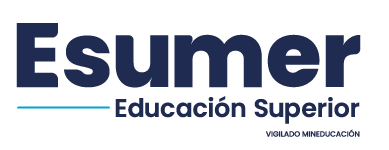 EID AUTOEVALUACIÓN DOCENTE -EIDAD-EID AUTOEVALUACIÓN DOCENTE -EIDAD-EID AUTOEVALUACIÓN DOCENTE -EIDAD-EID AUTOEVALUACIÓN DOCENTE -EIDAD-EID AUTOEVALUACIÓN DOCENTE -EIDAD-OBJETIVOOBJETIVOOBJETIVOOBJETIVOOBJETIVOOBJETIVOOBJETIVOOBJETIVOOBJETIVOOBJETIVOOBJETIVOOBJETIVOOBJETIVOOBJETIVOIdentificar fortalezas y aspectos a mejorar, a partir de la reflexión sobre el proceso de enseñanza - aprendizaje que aplica a su asignatura.Identificar fortalezas y aspectos a mejorar, a partir de la reflexión sobre el proceso de enseñanza - aprendizaje que aplica a su asignatura.Identificar fortalezas y aspectos a mejorar, a partir de la reflexión sobre el proceso de enseñanza - aprendizaje que aplica a su asignatura.Identificar fortalezas y aspectos a mejorar, a partir de la reflexión sobre el proceso de enseñanza - aprendizaje que aplica a su asignatura.Identificar fortalezas y aspectos a mejorar, a partir de la reflexión sobre el proceso de enseñanza - aprendizaje que aplica a su asignatura.Identificar fortalezas y aspectos a mejorar, a partir de la reflexión sobre el proceso de enseñanza - aprendizaje que aplica a su asignatura.Identificar fortalezas y aspectos a mejorar, a partir de la reflexión sobre el proceso de enseñanza - aprendizaje que aplica a su asignatura.Identificar fortalezas y aspectos a mejorar, a partir de la reflexión sobre el proceso de enseñanza - aprendizaje que aplica a su asignatura.Identificar fortalezas y aspectos a mejorar, a partir de la reflexión sobre el proceso de enseñanza - aprendizaje que aplica a su asignatura.Identificar fortalezas y aspectos a mejorar, a partir de la reflexión sobre el proceso de enseñanza - aprendizaje que aplica a su asignatura.Identificar fortalezas y aspectos a mejorar, a partir de la reflexión sobre el proceso de enseñanza - aprendizaje que aplica a su asignatura.Identificar fortalezas y aspectos a mejorar, a partir de la reflexión sobre el proceso de enseñanza - aprendizaje que aplica a su asignatura.Identificar fortalezas y aspectos a mejorar, a partir de la reflexión sobre el proceso de enseñanza - aprendizaje que aplica a su asignatura.Identificar fortalezas y aspectos a mejorar, a partir de la reflexión sobre el proceso de enseñanza - aprendizaje que aplica a su asignatura.DOCENTE:PROGRAMA:ASIGNATURA:NIVEL:NIVEL:Lea atentamente cada enunciado. Es importante que realice esta autoevaluación con el mayor grado de conciencia y objetividad posible. Evalúe cada ítem seleccionando con una X, elija sólo una de las cinco características disponibles.Lea atentamente cada enunciado. Es importante que realice esta autoevaluación con el mayor grado de conciencia y objetividad posible. Evalúe cada ítem seleccionando con una X, elija sólo una de las cinco características disponibles.Lea atentamente cada enunciado. Es importante que realice esta autoevaluación con el mayor grado de conciencia y objetividad posible. Evalúe cada ítem seleccionando con una X, elija sólo una de las cinco características disponibles.Lea atentamente cada enunciado. Es importante que realice esta autoevaluación con el mayor grado de conciencia y objetividad posible. Evalúe cada ítem seleccionando con una X, elija sólo una de las cinco características disponibles.Lea atentamente cada enunciado. Es importante que realice esta autoevaluación con el mayor grado de conciencia y objetividad posible. Evalúe cada ítem seleccionando con una X, elija sólo una de las cinco características disponibles.Lea atentamente cada enunciado. Es importante que realice esta autoevaluación con el mayor grado de conciencia y objetividad posible. Evalúe cada ítem seleccionando con una X, elija sólo una de las cinco características disponibles.Lea atentamente cada enunciado. Es importante que realice esta autoevaluación con el mayor grado de conciencia y objetividad posible. Evalúe cada ítem seleccionando con una X, elija sólo una de las cinco características disponibles.Lea atentamente cada enunciado. Es importante que realice esta autoevaluación con el mayor grado de conciencia y objetividad posible. Evalúe cada ítem seleccionando con una X, elija sólo una de las cinco características disponibles.Lea atentamente cada enunciado. Es importante que realice esta autoevaluación con el mayor grado de conciencia y objetividad posible. Evalúe cada ítem seleccionando con una X, elija sólo una de las cinco características disponibles.Lea atentamente cada enunciado. Es importante que realice esta autoevaluación con el mayor grado de conciencia y objetividad posible. Evalúe cada ítem seleccionando con una X, elija sólo una de las cinco características disponibles.Lea atentamente cada enunciado. Es importante que realice esta autoevaluación con el mayor grado de conciencia y objetividad posible. Evalúe cada ítem seleccionando con una X, elija sólo una de las cinco características disponibles.Lea atentamente cada enunciado. Es importante que realice esta autoevaluación con el mayor grado de conciencia y objetividad posible. Evalúe cada ítem seleccionando con una X, elija sólo una de las cinco características disponibles.Lea atentamente cada enunciado. Es importante que realice esta autoevaluación con el mayor grado de conciencia y objetividad posible. Evalúe cada ítem seleccionando con una X, elija sólo una de las cinco características disponibles.Lea atentamente cada enunciado. Es importante que realice esta autoevaluación con el mayor grado de conciencia y objetividad posible. Evalúe cada ítem seleccionando con una X, elija sólo una de las cinco características disponibles.TA: Totalmente de AcuerdoTA: Totalmente de AcuerdoA: De AcuerdoA: De AcuerdoND: Ni de Acuerdo ni en DesacuerdoND: Ni de Acuerdo ni en DesacuerdoD: En DesacuerdoD: En DesacuerdoTD: Totalmente en DesacuerdoTD: Totalmente en DesacuerdoTD: Totalmente en DesacuerdoTD: Totalmente en DesacuerdoTD: Totalmente en DesacuerdoTD: Totalmente en DesacuerdoA. SOBRE LA ASIGNATURAA. SOBRE LA ASIGNATURAA. SOBRE LA ASIGNATURAA. SOBRE LA ASIGNATURAA. SOBRE LA ASIGNATURAA. SOBRE LA ASIGNATURAA. SOBRE LA ASIGNATURAA. SOBRE LA ASIGNATURAA. SOBRE LA ASIGNATURATAANDDTD1. Informé oportunamente y claramente los objetivos de la asignatura.1. Informé oportunamente y claramente los objetivos de la asignatura.1. Informé oportunamente y claramente los objetivos de la asignatura.1. Informé oportunamente y claramente los objetivos de la asignatura.1. Informé oportunamente y claramente los objetivos de la asignatura.1. Informé oportunamente y claramente los objetivos de la asignatura.1. Informé oportunamente y claramente los objetivos de la asignatura.1. Informé oportunamente y claramente los objetivos de la asignatura.1. Informé oportunamente y claramente los objetivos de la asignatura.2. Comuniqué a los estudiantes, las habilidades que se iban a desarrollar con la asignatura.2. Comuniqué a los estudiantes, las habilidades que se iban a desarrollar con la asignatura.2. Comuniqué a los estudiantes, las habilidades que se iban a desarrollar con la asignatura.2. Comuniqué a los estudiantes, las habilidades que se iban a desarrollar con la asignatura.2. Comuniqué a los estudiantes, las habilidades que se iban a desarrollar con la asignatura.2. Comuniqué a los estudiantes, las habilidades que se iban a desarrollar con la asignatura.2. Comuniqué a los estudiantes, las habilidades que se iban a desarrollar con la asignatura.2. Comuniqué a los estudiantes, las habilidades que se iban a desarrollar con la asignatura.2. Comuniqué a los estudiantes, las habilidades que se iban a desarrollar con la asignatura.3. Demostré a los estudiantes la relación de la asignatura a mi cargo con otras asignaturas del programa.3. Demostré a los estudiantes la relación de la asignatura a mi cargo con otras asignaturas del programa.3. Demostré a los estudiantes la relación de la asignatura a mi cargo con otras asignaturas del programa.3. Demostré a los estudiantes la relación de la asignatura a mi cargo con otras asignaturas del programa.3. Demostré a los estudiantes la relación de la asignatura a mi cargo con otras asignaturas del programa.3. Demostré a los estudiantes la relación de la asignatura a mi cargo con otras asignaturas del programa.3. Demostré a los estudiantes la relación de la asignatura a mi cargo con otras asignaturas del programa.3. Demostré a los estudiantes la relación de la asignatura a mi cargo con otras asignaturas del programa.3. Demostré a los estudiantes la relación de la asignatura a mi cargo con otras asignaturas del programa.4. Expliqué con claridad al grupo, la metodología que se utilizaría para el desarrollo de la asignatura.4. Expliqué con claridad al grupo, la metodología que se utilizaría para el desarrollo de la asignatura.4. Expliqué con claridad al grupo, la metodología que se utilizaría para el desarrollo de la asignatura.4. Expliqué con claridad al grupo, la metodología que se utilizaría para el desarrollo de la asignatura.4. Expliqué con claridad al grupo, la metodología que se utilizaría para el desarrollo de la asignatura.4. Expliqué con claridad al grupo, la metodología que se utilizaría para el desarrollo de la asignatura.4. Expliqué con claridad al grupo, la metodología que se utilizaría para el desarrollo de la asignatura.4. Expliqué con claridad al grupo, la metodología que se utilizaría para el desarrollo de la asignatura.4. Expliqué con claridad al grupo, la metodología que se utilizaría para el desarrollo de la asignatura.5. Considero que las evaluaciones que realicé, permitieron verificar efectivamente el aprendizaje de los estudiantes.5. Considero que las evaluaciones que realicé, permitieron verificar efectivamente el aprendizaje de los estudiantes.5. Considero que las evaluaciones que realicé, permitieron verificar efectivamente el aprendizaje de los estudiantes.5. Considero que las evaluaciones que realicé, permitieron verificar efectivamente el aprendizaje de los estudiantes.5. Considero que las evaluaciones que realicé, permitieron verificar efectivamente el aprendizaje de los estudiantes.5. Considero que las evaluaciones que realicé, permitieron verificar efectivamente el aprendizaje de los estudiantes.5. Considero que las evaluaciones que realicé, permitieron verificar efectivamente el aprendizaje de los estudiantes.5. Considero que las evaluaciones que realicé, permitieron verificar efectivamente el aprendizaje de los estudiantes.5. Considero que las evaluaciones que realicé, permitieron verificar efectivamente el aprendizaje de los estudiantes.6. Desarrollé el plan de la asignatura de la misma forma como fue presentado al grupo.6. Desarrollé el plan de la asignatura de la misma forma como fue presentado al grupo.6. Desarrollé el plan de la asignatura de la misma forma como fue presentado al grupo.6. Desarrollé el plan de la asignatura de la misma forma como fue presentado al grupo.6. Desarrollé el plan de la asignatura de la misma forma como fue presentado al grupo.6. Desarrollé el plan de la asignatura de la misma forma como fue presentado al grupo.6. Desarrollé el plan de la asignatura de la misma forma como fue presentado al grupo.6. Desarrollé el plan de la asignatura de la misma forma como fue presentado al grupo.6. Desarrollé el plan de la asignatura de la misma forma como fue presentado al grupo.B. SOBRE EL DOCENTEB. SOBRE EL DOCENTEB. SOBRE EL DOCENTEB. SOBRE EL DOCENTEB. SOBRE EL DOCENTEB. SOBRE EL DOCENTEB. SOBRE EL DOCENTEB. SOBRE EL DOCENTEB. SOBRE EL DOCENTETAANDDTD1. Tuve un alto interés en preparar los temas de clase.1. Tuve un alto interés en preparar los temas de clase.1. Tuve un alto interés en preparar los temas de clase.1. Tuve un alto interés en preparar los temas de clase.1. Tuve un alto interés en preparar los temas de clase.1. Tuve un alto interés en preparar los temas de clase.1. Tuve un alto interés en preparar los temas de clase.1. Tuve un alto interés en preparar los temas de clase.1. Tuve un alto interés en preparar los temas de clase.2. Considero que son buenos mis conocimientos sobre la asignatura a mi cargo.2. Considero que son buenos mis conocimientos sobre la asignatura a mi cargo.2. Considero que son buenos mis conocimientos sobre la asignatura a mi cargo.2. Considero que son buenos mis conocimientos sobre la asignatura a mi cargo.2. Considero que son buenos mis conocimientos sobre la asignatura a mi cargo.2. Considero que son buenos mis conocimientos sobre la asignatura a mi cargo.2. Considero que son buenos mis conocimientos sobre la asignatura a mi cargo.2. Considero que son buenos mis conocimientos sobre la asignatura a mi cargo.2. Considero que son buenos mis conocimientos sobre la asignatura a mi cargo.3. En clase, relacioné los temas de la asignatura con temas de actualidad.3. En clase, relacioné los temas de la asignatura con temas de actualidad.3. En clase, relacioné los temas de la asignatura con temas de actualidad.3. En clase, relacioné los temas de la asignatura con temas de actualidad.3. En clase, relacioné los temas de la asignatura con temas de actualidad.3. En clase, relacioné los temas de la asignatura con temas de actualidad.3. En clase, relacioné los temas de la asignatura con temas de actualidad.3. En clase, relacioné los temas de la asignatura con temas de actualidad.3. En clase, relacioné los temas de la asignatura con temas de actualidad.4. Mis explicaciones a los estudiantes fueron útiles para despejar sus dudas.4. Mis explicaciones a los estudiantes fueron útiles para despejar sus dudas.4. Mis explicaciones a los estudiantes fueron útiles para despejar sus dudas.4. Mis explicaciones a los estudiantes fueron útiles para despejar sus dudas.4. Mis explicaciones a los estudiantes fueron útiles para despejar sus dudas.4. Mis explicaciones a los estudiantes fueron útiles para despejar sus dudas.4. Mis explicaciones a los estudiantes fueron útiles para despejar sus dudas.4. Mis explicaciones a los estudiantes fueron útiles para despejar sus dudas.4. Mis explicaciones a los estudiantes fueron útiles para despejar sus dudas.5. Utilicé todos los medios disponibles para motivar a los estudiantes a investigar más a fondo sobre los conceptos analizados en la asignatura.5. Utilicé todos los medios disponibles para motivar a los estudiantes a investigar más a fondo sobre los conceptos analizados en la asignatura.5. Utilicé todos los medios disponibles para motivar a los estudiantes a investigar más a fondo sobre los conceptos analizados en la asignatura.5. Utilicé todos los medios disponibles para motivar a los estudiantes a investigar más a fondo sobre los conceptos analizados en la asignatura.5. Utilicé todos los medios disponibles para motivar a los estudiantes a investigar más a fondo sobre los conceptos analizados en la asignatura.5. Utilicé todos los medios disponibles para motivar a los estudiantes a investigar más a fondo sobre los conceptos analizados en la asignatura.5. Utilicé todos los medios disponibles para motivar a los estudiantes a investigar más a fondo sobre los conceptos analizados en la asignatura.5. Utilicé todos los medios disponibles para motivar a los estudiantes a investigar más a fondo sobre los conceptos analizados en la asignatura.5. Utilicé todos los medios disponibles para motivar a los estudiantes a investigar más a fondo sobre los conceptos analizados en la asignatura.6. Usé todos los medios disponibles para fomentar en los estudiantes sus capacidades de reflexión yanálisis.6. Usé todos los medios disponibles para fomentar en los estudiantes sus capacidades de reflexión yanálisis.6. Usé todos los medios disponibles para fomentar en los estudiantes sus capacidades de reflexión yanálisis.6. Usé todos los medios disponibles para fomentar en los estudiantes sus capacidades de reflexión yanálisis.6. Usé todos los medios disponibles para fomentar en los estudiantes sus capacidades de reflexión yanálisis.6. Usé todos los medios disponibles para fomentar en los estudiantes sus capacidades de reflexión yanálisis.6. Usé todos los medios disponibles para fomentar en los estudiantes sus capacidades de reflexión yanálisis.6. Usé todos los medios disponibles para fomentar en los estudiantes sus capacidades de reflexión yanálisis.6. Usé todos los medios disponibles para fomentar en los estudiantes sus capacidades de reflexión yanálisis.7. Fomenté la aplicación de los conceptos de la asignatura en situaciones prácticas y reales.7. Fomenté la aplicación de los conceptos de la asignatura en situaciones prácticas y reales.7. Fomenté la aplicación de los conceptos de la asignatura en situaciones prácticas y reales.7. Fomenté la aplicación de los conceptos de la asignatura en situaciones prácticas y reales.7. Fomenté la aplicación de los conceptos de la asignatura en situaciones prácticas y reales.7. Fomenté la aplicación de los conceptos de la asignatura en situaciones prácticas y reales.7. Fomenté la aplicación de los conceptos de la asignatura en situaciones prácticas y reales.7. Fomenté la aplicación de los conceptos de la asignatura en situaciones prácticas y reales.7. Fomenté la aplicación de los conceptos de la asignatura en situaciones prácticas y reales.8. Incentivé a los estudiantes para desarrollar trabajos por fuera de clase.8. Incentivé a los estudiantes para desarrollar trabajos por fuera de clase.8. Incentivé a los estudiantes para desarrollar trabajos por fuera de clase.8. Incentivé a los estudiantes para desarrollar trabajos por fuera de clase.8. Incentivé a los estudiantes para desarrollar trabajos por fuera de clase.8. Incentivé a los estudiantes para desarrollar trabajos por fuera de clase.8. Incentivé a los estudiantes para desarrollar trabajos por fuera de clase.8. Incentivé a los estudiantes para desarrollar trabajos por fuera de clase.8. Incentivé a los estudiantes para desarrollar trabajos por fuera de clase.9. Recomendé el uso de medios informáticos y bibliográficos de consulta (libros, Internet, bases de datos, entre otros).9. Recomendé el uso de medios informáticos y bibliográficos de consulta (libros, Internet, bases de datos, entre otros).9. Recomendé el uso de medios informáticos y bibliográficos de consulta (libros, Internet, bases de datos, entre otros).9. Recomendé el uso de medios informáticos y bibliográficos de consulta (libros, Internet, bases de datos, entre otros).9. Recomendé el uso de medios informáticos y bibliográficos de consulta (libros, Internet, bases de datos, entre otros).9. Recomendé el uso de medios informáticos y bibliográficos de consulta (libros, Internet, bases de datos, entre otros).9. Recomendé el uso de medios informáticos y bibliográficos de consulta (libros, Internet, bases de datos, entre otros).9. Recomendé el uso de medios informáticos y bibliográficos de consulta (libros, Internet, bases de datos, entre otros).9. Recomendé el uso de medios informáticos y bibliográficos de consulta (libros, Internet, bases de datos, entre otros).10. Es alta la calidad y actualidad del material didáctico que utilicé para ilustrar los conceptos de la asignatura.10. Es alta la calidad y actualidad del material didáctico que utilicé para ilustrar los conceptos de la asignatura.10. Es alta la calidad y actualidad del material didáctico que utilicé para ilustrar los conceptos de la asignatura.10. Es alta la calidad y actualidad del material didáctico que utilicé para ilustrar los conceptos de la asignatura.10. Es alta la calidad y actualidad del material didáctico que utilicé para ilustrar los conceptos de la asignatura.10. Es alta la calidad y actualidad del material didáctico que utilicé para ilustrar los conceptos de la asignatura.10. Es alta la calidad y actualidad del material didáctico que utilicé para ilustrar los conceptos de la asignatura.10. Es alta la calidad y actualidad del material didáctico que utilicé para ilustrar los conceptos de la asignatura.10. Es alta la calidad y actualidad del material didáctico que utilicé para ilustrar los conceptos de la asignatura.11. Hice entrega de las notas en las fechas definidas en el pacto pedagógico.11. Hice entrega de las notas en las fechas definidas en el pacto pedagógico.11. Hice entrega de las notas en las fechas definidas en el pacto pedagógico.11. Hice entrega de las notas en las fechas definidas en el pacto pedagógico.11. Hice entrega de las notas en las fechas definidas en el pacto pedagógico.11. Hice entrega de las notas en las fechas definidas en el pacto pedagógico.11. Hice entrega de las notas en las fechas definidas en el pacto pedagógico.11. Hice entrega de las notas en las fechas definidas en el pacto pedagógico.11. Hice entrega de las notas en las fechas definidas en el pacto pedagógico.12. Cumpli el horario de clase definido en el pacto pedagógico de la asignatura.12. Cumpli el horario de clase definido en el pacto pedagógico de la asignatura.12. Cumpli el horario de clase definido en el pacto pedagógico de la asignatura.12. Cumpli el horario de clase definido en el pacto pedagógico de la asignatura.12. Cumpli el horario de clase definido en el pacto pedagógico de la asignatura.12. Cumpli el horario de clase definido en el pacto pedagógico de la asignatura.12. Cumpli el horario de clase definido en el pacto pedagógico de la asignatura.12. Cumpli el horario de clase definido en el pacto pedagógico de la asignatura.12. Cumpli el horario de clase definido en el pacto pedagógico de la asignatura.C. RELACIONES CON EL GRUPOC. RELACIONES CON EL GRUPOC. RELACIONES CON EL GRUPOC. RELACIONES CON EL GRUPOC. RELACIONES CON EL GRUPOC. RELACIONES CON EL GRUPOC. RELACIONES CON EL GRUPOC. RELACIONES CON EL GRUPOC. RELACIONES CON EL GRUPOTAANDDTD1. Mi trato hacia los estudiantes es de respeto y cordialidad.1. Mi trato hacia los estudiantes es de respeto y cordialidad.1. Mi trato hacia los estudiantes es de respeto y cordialidad.1. Mi trato hacia los estudiantes es de respeto y cordialidad.1. Mi trato hacia los estudiantes es de respeto y cordialidad.1. Mi trato hacia los estudiantes es de respeto y cordialidad.1. Mi trato hacia los estudiantes es de respeto y cordialidad.1. Mi trato hacia los estudiantes es de respeto y cordialidad.1. Mi trato hacia los estudiantes es de respeto y cordialidad.2. Tuve siempre una disposición positiva para atender dudas o inquietudes de los estudiantes.2. Tuve siempre una disposición positiva para atender dudas o inquietudes de los estudiantes.2. Tuve siempre una disposición positiva para atender dudas o inquietudes de los estudiantes.2. Tuve siempre una disposición positiva para atender dudas o inquietudes de los estudiantes.2. Tuve siempre una disposición positiva para atender dudas o inquietudes de los estudiantes.2. Tuve siempre una disposición positiva para atender dudas o inquietudes de los estudiantes.2. Tuve siempre una disposición positiva para atender dudas o inquietudes de los estudiantes.2. Tuve siempre una disposición positiva para atender dudas o inquietudes de los estudiantes.2. Tuve siempre una disposición positiva para atender dudas o inquietudes de los estudiantes.3. Tuve en cuenta las opiniones y sugerencias de los estudiantes encaminadas a favorecer el proceso de enseñanza - aprendizaje de la asignatura.3. Tuve en cuenta las opiniones y sugerencias de los estudiantes encaminadas a favorecer el proceso de enseñanza - aprendizaje de la asignatura.3. Tuve en cuenta las opiniones y sugerencias de los estudiantes encaminadas a favorecer el proceso de enseñanza - aprendizaje de la asignatura.3. Tuve en cuenta las opiniones y sugerencias de los estudiantes encaminadas a favorecer el proceso de enseñanza - aprendizaje de la asignatura.3. Tuve en cuenta las opiniones y sugerencias de los estudiantes encaminadas a favorecer el proceso de enseñanza - aprendizaje de la asignatura.3. Tuve en cuenta las opiniones y sugerencias de los estudiantes encaminadas a favorecer el proceso de enseñanza - aprendizaje de la asignatura.3. Tuve en cuenta las opiniones y sugerencias de los estudiantes encaminadas a favorecer el proceso de enseñanza - aprendizaje de la asignatura.3. Tuve en cuenta las opiniones y sugerencias de los estudiantes encaminadas a favorecer el proceso de enseñanza - aprendizaje de la asignatura.3. Tuve en cuenta las opiniones y sugerencias de los estudiantes encaminadas a favorecer el proceso de enseñanza - aprendizaje de la asignatura.¿Qué podría comentar o sugerir para el mejoramiento del proceso enseñanza – aprendizaje?¿Qué podría comentar o sugerir para el mejoramiento del proceso enseñanza – aprendizaje?¿Qué podría comentar o sugerir para el mejoramiento del proceso enseñanza – aprendizaje?¿Qué podría comentar o sugerir para el mejoramiento del proceso enseñanza – aprendizaje?¿Qué podría comentar o sugerir para el mejoramiento del proceso enseñanza – aprendizaje?¿Qué podría comentar o sugerir para el mejoramiento del proceso enseñanza – aprendizaje?¿Qué podría comentar o sugerir para el mejoramiento del proceso enseñanza – aprendizaje?¿Qué podría comentar o sugerir para el mejoramiento del proceso enseñanza – aprendizaje?¿Qué podría comentar o sugerir para el mejoramiento del proceso enseñanza – aprendizaje?¿Qué podría comentar o sugerir para el mejoramiento del proceso enseñanza – aprendizaje?¿Qué podría comentar o sugerir para el mejoramiento del proceso enseñanza – aprendizaje?¿Qué podría comentar o sugerir para el mejoramiento del proceso enseñanza – aprendizaje?¿Qué podría comentar o sugerir para el mejoramiento del proceso enseñanza – aprendizaje?¿Qué podría comentar o sugerir para el mejoramiento del proceso enseñanza – aprendizaje?ELABORADO POR:REVISADO POR:APROBADO POR:CONVENCIONES NOMBRE:NOMBRE:NOMBRE: PD: Proceso DocenteCARGO:CARGO:CARGO: EID-AD: Autoevaluación DocenteLos espacios sombreados son para uso exclusivo de la InstituciónLos espacios sombreados son para uso exclusivo de la InstituciónLos espacios sombreados son para uso exclusivo de la InstituciónSIACES 2023